Evaluation Form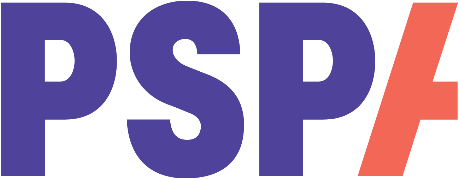 Please help us to improve our education programme by taking a few minutes to answer a few questions about your experience today. We value your feedback and will incorporate your thoughts, comments and suggestions into future presentations.Please give a rating to each of the following questions: Comments:Name of presenter:	Your name and email (optional):	Your organisation:	We greatly appreciate your support and would like to keep in contact with you about our news, fundraising activities, volunteering and appeals. Please select all the ways you would like to be contacted below:
Email: 	Post: 	Both: Strongly disagreeDisagreeAgreeStrongly agreeOverall I was satisfied with the sessionI would recommend this session to a co-workerThe session was helpfulThe presentation was easy to understandThe session will help me in my job (if appropriate)Length of session was about rightMaterials provided were relevantContent was well organisedQuestions were encouragedThe presenter was effectiveI am confident I know where to go for more information